FON.T.ES – TOGO « FONDATION TERRE D’ESPERANCE – TOGO»PROJET D’INTEGRATION DES NON – VOYANTS –LOME  REPUBLIQUE DU TOGONOTE TECHNIQUELe Village d’Assikor se situe dans une zone qui fut touchée par l’onchocercose. Cette maladie a contribué à handicaper une grande partie de la population de la région. A ce facteur s’ajoute la difficulté d’assurer les soins de qualité et de quantité contre les autres formes de cécité (cataracte, conjonctivite, glaucome, trachomes…) qui sont pourtant répandues. C’est pourquoi la « FON.T.ES – TOGO par une approche de santé communautaire qui se veut participative s’est engagé à mener des actions au profit des personnes souffrant de déficience visuelle.L’inaccessibilité géographique et financière aux structures de soins est entre autres des facteurs limitant le nombre de bénéficiaires. D’où la nécessité de mettre en place un centre ophtalmologique.L’objectif étant de rendre les services de soins oculaires accessibles à nos populations afin de réduire les causes majeures de la cécité. Une réponse que nous estimons adéquate aux besoins de la communauté afin de permettre aux personnes avec déficience visuelle de s’intégrer dans le processus de développement engagé dans le village et même du pays entier.Le coût du projet estimé est à apprécier par rapport à sa pertinence et son intérêt pour les bénéficiaires.C’est pourquoi en tant qu’une organisation œuvrant dans la lutte contre la cécité sous toutes ses formes et de la pertinence de la présente activité qui cadre avec les nobles missions de la « FON.T.ES – TOGO » à travers son Projet d’Intégration des Non – Voyants « PINV – Lomé » ainsi que du Ministère de la Santé, nous sollicitons un appui adéquat pour la mise en place de cette structure et son équipement au profit des bénéficiaires.Moïse Allassan TCHAPOPrésident de FON.T.ES – TOGOCoordonnateur du PINV – LoméReprésentant du GSFA – Italie au Togo –  ADRESSE :                  FON.T.ES – TOGO «FONDATION TERRE D’ESPERANCE»                 COORDINATION PINV « PROJET D’INTEGRATION DES                 NON – VOYANTS - LOME                 18 B.P. : 45 AVEDZI–LOME18 – REPUBLIQUE DU TOGO                   Tél : +228 22 40 01 01                         +228 98 06 24 42                  Email : representation_togo@yahoo.fr –  COMPTES BANCAIRES :           ASSOCIATION FON.T.ES – TOGO          CODE BANQUE : TG 005          CODE GUICHET : 01254          NUMERO DE COMPTE : 000434747809          CLE : 86          CODE SWIFT : BILT TG TGOU          ASSOCIATION FON.T.ES / COORDINATION PINV          CODE BANQUE : TG 005          CODE GUICHET : 01254          NUMERO DE COMPTE : 000436747810          CLE : 18          CODE SWIFT : BILT TG TGPROFIL DU PROJETTitre du projet : Projet de construction et d’équipement d’un centre ophtalmologique à Assikor dans la préfecture du Golfe, TOGO.Domaine d’intervention : La Santé oculaireLocalisation : Village situé dans le canton de Zanguéra - LoméBénéficiaires: La population de la Région Sanitaire de Zanguéra, de Wéssomé et celle du District Sanitaire d’AssikorDélai d’exécution : 1anLes Partenaires déjà existants : FON.T.ES – TOGO ; MULTIPLY THE HARVEST ; GSFACoût Total du Projet : 206.945.105 FRSCFA soit 315.486 EUROS. Contribution FON.T.ES – TOGO : 13.000.000 FRS CFA (Achat de terrain). Contribution MULTIPLY THE HARVEST: 3.439.000 FRS CFA(Fonctionnement, personnel technique, médicaments).Contribution GSFA : 3.550.000 FRS CFA(Personnel administratif).Contributions DIVERSES : 21.400.021 FRS CFA(Matériel médical, médicaments)Contribution sollicitée:165.556.084FRSCFA soit 252.389EUROS(Construction de l’immeuble du centre médico - social)PRÉSENTATION DE LA RÉGION DU GOLFELa Région du Golfe du TOGO avec pour chef lieu Lomé est limitée  au Nord par la Région maritime, à l’Ouest par la région des Plateaux, à l’Est par la République Benin et au Sud par l’Océan Atlantique.    II. CONTEXTE ET JUSTIFICATIONLes difficultés d’accès aux soins oculaires ont contribué à handicaper une bonne partie des communautés visées par les actions de l’Association FON.T.ES - TOGO. En effet, la zone de Zanguéra, de Wéssomé et celle d’Assikor furent durement touchées par la cécité des rivières (l’Onchocercose). Cette maladie fut la cause principale de la cécité observée au sein des populations riveraines. Grâce aux actions concertées du gouvernement et du programme Oncho, cette maladie a été éradiquée. Toutefois les personnes qui ont été victimes sont restées en marge du processus de développement. C’est ce qui a conduit la FON.T.ES – TOGO  à implanter un projet de Réadaptation à Base Communautaire à Assikor dénommé Projet d’Intégration des Non – Voyants « PINV » afin d’accompagner les personnes déjà victimes de cécité par une réinsertion socio-économique, et d’intégration scolaire de mener des activités de prévention contre la cécité et d’organiser en coordination avec les acteurs des structures sanitaires régionaux et nationaux des actions de soins communautaires pour atteindre le maximum de populations vulnérables. Des actions qui permettent de soulager un tant soit peu nos communautés.Au delà de ce facteur principal, la région est affectée par d’autres formes de maladies oculaires pouvant conduire à la cécité (la cataracte, le trachome, la xérophtalmie et le glaucome).Tableau 1 : Situation des patients consultés lors d’une tournée de consultation dans la région en 2014L’analyse du tableau permet de constater que la cataracte est le facteur primordial des consultations (environs 58% des consultés). Le projet dépiste en moyenne par an 478 personnes souffrant de la cataracte. Ce chiffre est cependant en deçà de la réalité. En effet, selon les données recueillies à la Direction Régionale de la Démographie, la population de la Zone était estimée en 2014 à 60213 habitants avec un taux de croissance de 1,6%. Or pour l’OMS 0.5% à 1% de la population est aveugle et 50% de cataracte. Ce taux appliqué à une population de 60213 habitants donne un nombre virtuel de 3027 personnes souffrant de la cataracte dans la zone sanitaire de Zanguéra.A cela on note que moins de 10% des personnes dépistées nécessitant une chirurgie de la cataracte en bénéficient réellement (seulement 38 personnes ont pu bénéficier d’une chirurgie de la cataracte en 2015 au niveau du projet d’Assikor. Ce facteur résulte surtout de l’inaccessibilité financière et géographique à la chirurgie oculaire pour nos populations. En effet le coût de la chirurgie de la cataracte est très au dessus des moyens de nos populations (65 000frs CFA/oeil au CHU de Lomé - Tokoin).L’absence aussi d’un centre ophtalmologique offrant des prestations de chirurgie dans la zone est un obstacle aux soins des personnes souffrant de déficience visuelle. C’est pourquoi dans le souci d’améliorer sensiblement les conditions de soins et pour offrir la chirurgie à une population plus large, il est nécessaire que la zone se dote d’un centre ophtalmologique conventionnel et adapté. Dores et déjà l’Association « FON.T.ES – TOGO » vient de mettre en place le projet de Réadaptation à Base Communautaire d’Assikor à travers son « Projet d’Intégration des Non – Voyants » qui va couvrir une grande partie de la région en terme d’accompagnement et de soutien aux personnes en situation de handicap ; ce qui va permettre une meilleure coordination des activités et une bonne couverture des programmes de santé communautaire envers les personnes avec déficience visuelle.Ce présent projet se veut donc une réponse effective aux problèmes liés, à l’accès aux soins oculaires à une population vulnérable et indigente. La mise en place d’un centre ophtalmologique à Assikor permettra sans nul doute d’améliorer la situation sanitaire des populations souffrant de déficience visuelle. De plus Zanguéra qui est situé à 23km de Lomé, 12km de Wéssomé et 18km de Assikor ouvre beaucoup de perspectives en matière de communication.Ainsi, l’exécution du présent projet utilisera des stratégies qui impliqueront davantage les communautés bénéficiaires à travers leur participation consciente, afin de viabiliser les programmes à long terme.    III. DESCRIPTION DU PROJETCe projet poursuit comme but l’amélioration des soins et de chirurgies oculaires dans le cadre de la lutte contre la cécité au profit des populations défavorisées de la région sanitaire des zones de Zanguéra, Wéssomé, Assikor et celles des districts sanitaires environnants.Il permettra à moyen terme de :- Donner des solutions aux programmes de santé oculaire ne répondant que partiellement aux attentes des populations bénéficiaires ;- favoriser et renforcera les relations entre les professionnels de la santé et les organisations de la réadaptation communautaire pour la réalisation d’objectifs communs visés ;- renforcer la réinsertion des personnes souffrant de déficience visuelle dans le tissu socioéconomique, social et scolaire ;- donner un impact relatif à des/aux ressources engagées.III.1 Objectifs du Projet1.1 Objectif généralCe projet vise comme objectif général, la réduction du taux de prévalence de la cécité de 10% par an dans la région sanitaire des zones de Zanguéra, Wéssomé, Assikor et celles des districts sanitaires environnants.1.2 Objectifs spécifiquesLe présent projet poursuit comme objectifs spécifiques de:_ disposer d’un cadre adéquat et conventionnel pour la réalisation des activités d’ici fin 2017 ;_ disposer d’instruments et des produits de soins oculaires ;_ acquérir un personnel compétant et opérationnel ;_ acquérir du matériel logistique nécessaire à la bonne réalisation des activités ;_ renforcer les compétences techniques et opérationnelles du personnel soignant qui sera recruté ;_ assurer des soins oculaires à 2000 personnes par an souffrant de déficience visuel à partir de 2018 ;_ assurer la chirurgie oculaire à 100 personnes par an souffrant de troubles de la vision à partir de 2018.IV. FONCTIONNEMENTa. Au niveau institutionnel :Le fonctionnement du centre ophtalmologique d’Assikor sera assuré par un administrateur. La partie technique sera confiée à un spécialiste (Médecin) sous la supervision de l’administrateur. Pour un début et pour donner plus de chance à la survie du centre, l’Association FON.T.ES - TOGO, sollicitera la prise en charge du Médecin ophtalmologue par « MULTIPLY THE HARVEST » pour une durée déterminée.b. Au niveau infrastructurel :L’Etat Togolais a règlementé le fonctionnement de tous les services de santé public ou privé. Pour être fonctionnelle, toute structure de santé doit d’abord pour une question d’hygiène et de sécurité publique, se garantir d’un mur de clôture avant d’ouvrir ces portes. Voilà qui justifie la présence du mur.IV.1 Organisation fonctionnelleSchéma Organisationnel du centre ophtalmologique d’Assikor de la FON.T.ES – TOGO / PINV – LoméIV.2 Infrastructures de FonctionnementEn vue de mener à bien ses activités, il est important que le centre ophtalmologique d’Assikor bénéficie d’infrastructures adéquates. Les infrastructures se composent :_ D’un pavillon de soin ophtalmologique avec bloc opératoire ;_ D’un pavillon d’hospitalisation ;_ D’un mur de clôture.IV.3 Le PersonnelV. ANALYSE DES FACTEURS DE VIABILITES ET DE RISQUESDU PROJETV.1 Facteurs de viabilités du projetCe projet s’appui systématiquement sur les besoins et les ressources identifiées au sein de la communauté auprès de laquelle elle interviendra.En effet, la région sanitaire des zones de Zanguéra, Wéssomé, Assikor et celles des districts sanitaires environnants bénéficient d’un certain nombre d’avantages et pré requis favorables à la poursuite, au développement et à la pérennisation d’actions intégrées. Ces différents facteurs, d’ordre interne et externe, sont notamment les suivants : * Les facteurs internes de viabilitéa. La présence de deux projets de réadaptation à base communautaire (RBC) à Lomé et ayant une longue expérience dans la santé oculaire en ce qui concerne la prévention, l’accompagnement et le suivi post – opératoire des personnes ayant des déficiences visuelles,b. La capacité de prendre en charge les frais de fonctionnement, de maintenance des infrastructures,c. L’acquisition d’un espace grâce à l’Association FON.T.ES – Togo devant servir à la construction des infrastructures,d. Le nombre élevé de personnes souffrant de déficience visuelle et désirant avoir des soins* Les facteurs externes de viabilitéa. L’existence d’une collaboration avec le ministère de la Santé à travers la direction régionale de la santé du Golfe;b. L’existence de collaboration avec les structures administratives localesc. L’existence d’une collaboration avec les structures communautairesV.2 Les facteurs de risques du projetLes risques liés à la pauvretéEn 2010, 66,1% de la population de la région Sanitaire du Golfe Ouest était affectée par le phénomène de la pauvreté contre une moyenne nationale de 46,4%. Il n’est donc pas évident que l’information sur l’existence des prestations de soins et de chirurgie oculaires gratuitement atteigne les bénéficiaires : beaucoup encore ne possèdent pas de poste radio à domicile.Les risques liés à la non disponibilisation permanente de personnel technique sanitaireLes risques peuvent être liés à l’insuffisance de prestataires qualifiés en santé oculaire.Une disponibilité permanente des agents sanitaires techniques constitue une condition essentielle à la pérennisation du projet.VI. LES INTERVENANTSLa mise en place d’un centre ophtalmologique à Assikor mettra en contribution des acteurs clefs dont les interventions pourront améliorer la rentabilité du projet et conduire ainsi à sa pérennisation.PARTENAIRES FINANCIERS DEJA EXISTANTSASSOCIATION FON.T.ES – TOGO Achat de terrainGRUPPO SAN FRANCESCO – ITALIE ONLUSAdministrateurMULTIPLY THE HARVERSTFonctionnement          RESPONSABLESFON.T.ES – TOGO/PROJET D’INTEGRATION DES NON - VOYANTS PilotageCOMMUNAUTE / BENEFICIAIRESGratuité aux prestations médicales        PARTENAIRES TECHNIQUESDIRECTION REGIONALE DE LA SANTE GOLFE/ MINISTERE DE LA SANTE DU TOGORéférences et contres référencesContrôle de qualité des prestationsDisponibilisation d’un personneltechnique au profit du projetRenforcement des capacitésCENTRE OPHTALMOLOGIQUE ALAFIA LOMERenforcement des capacitésRBCAH-ZANGUERAMobilisation communautaireOrientation et suivi Post OpératoireRBC ZANGUERA / WESSOME / ASSIKORMobilisation communautaireOrientation et suivi Post OpératoireAutres Structures de Réadaptation à Base CommunautaireMobilisation communautaireRéférence et contre référenceAutres Structures Régionale de soins et de chirurgies oculaires (Ghana, Bénin…)Renforcement des capacitésVII. MÉCANISME DE SUIVI ET D’EVALUATION DU PROJETVII.1.Mécanisme de suivi du ProjetLe suivi se fera continuellement par les outils de suivi (registre, fiches de suivi …).Les rapports seront transmis régulièrement aux différents intervenants ce qui permettra d’apprécier l’évolution du projet.VII.2. Mécanisme d’évaluation du ProjetQuant à l’évaluation elle se fera en trois niveaux :_ Evaluation primaire du projetIl s’agira d’apprécier l’état d’avancement des activités de démarrage (construction et équipement) afin de prendre des décisions en rapport._ Evaluation mi-parcours du projetA ce niveau il s’agira de voir si le projet a un impact socio-sanitaire dans la zone d’Assikor et celle des districts sanitaires de Wéssomé et Zanguéra. De même on s’assurera que les activités développées cadrent avec les objectifs qui ont été fixés._ Evaluation finale du projetElle permettra de faire un bilan final du projet, d’apprécier la mise en œuvre et tirer les renseignements. L’évaluation finale permettra de voir si les objectifs sont atteints et que le centre ophtalmologique a acquis une autonomie de gestion grâce a l’intervention de tous les acteurs.Cadre d’évaluation du projetVIII. CADRE OPÉRATIONNEL                           IX. BUDGET PRÉVISIONNELRépartition Budgétaire par Intervenant / Contribution sollicitéeRépartition Budgétaire par objectifDESCRIPTION PHYSIQUE DES OUVRAGES :L’ensemble des constructions est composé de :bâtiment ophtalmologique (bureaux) de 171,36 m²1. une salle de consultation de 14,70 m²2. une salle d’attente de 20,30 m²3. un bureau de médecin de 14,36 m²4. une salle de soins de 21 m²5. un bureau6. une pharmacie de 20,00 m²7. un guichet de 6,25 m²8. un dégagement de 22 m²9. deux terrasses (5,20 m² et 13 m²)10. quatre toilettes de 3 m² chacune11. une toilette de 2,75 m² incorporée au bureau du médecin    B. bâtiment d’hospitalisation patient de 180,56 m²1. deux dortoirs de cinq lits2. une salle de garde de 16 m²3. une salle d’attente de 11 m²4. un magasin de 18,73 m²5. un vestiaire de 2,47 m²D. un mur de clôture d’une longueur linéaire de 400 m.« NOUS AVONS CONNU L’AMOUR, EN CE QU’IL A DONNE SA VIE POUR NOUS; NOUS AUSSI, NOUS DEVONS DONNER NOTRE VIE POUR LES FRERES » 1 JEAN 3, 16Nous avons connu l'amour, en ce qu'il a donné sa vie pour nous; nous aussi, nous devons donner notre v                                           MOÏSE A. TCHAPO                           RESPONSABLE DE LA FON.T.ES – TOGO                            REPRESANTANT DU GSFA – ITALIE                           COORDONNATEUR DU PINV – LOME                            ANNEXESArrêtez ce présent devis à la somme de cent trente quatre million sept – cent trente mille cent trente neuf francs Cfa (134.730.139 francs cfa).PROJET DE CONSTRUCTION ET D’EQUIPEMENT D’UN CENTRE OPHTALMOLOGIQUE A ASSIKOR ZANGUERA – LOME – TOGO CataracteGlaucomeConjonctiviteXérophtalmieOnchoBasse VisionAutresTotalZanguera6633400534142Wéssomé11644200122185Assikor13363300946219TOTAL315131090015102554TitreStatutNombrePrévision pour recrutementAdministrateurPermanent012017Chirurgien ophtalmologuePermanent012019GestionnairePermanent012018Agents techniques enophtalmologiePermanent022018Caissier(e)Permanent 012018Garçons et filles de SallePermanent022018Agent chargé d’entretienPermanent012018Secrétaire de BureauPermanent012018GardiensPermanent022017TOTAL12Objectifs spécifiquesNiveau d’évaluationStructures impliquéesPériodeIndicateur(s)Objectif 1: disposer d’un cadre adéquat et conventionnel pour la réalisation des activitésPrimaires-FON.T.ES - TOGO-PINV - LOME-Direction régionale de la santé du Golfe/Ministère de la SantéFin 2017- Le nombre et type de bâtiments réalisés- Le type d’équipement installéObjectif 2 : disposer d’instruments et des produits de soins oculairesPrimairesFON.T.ES - TOGO-PINV - LOME-Direction régionale de la santé/Ministère de la Santé2017-Le nombre d’instruments et de produits disponible-Le type d’instruments et produits acquisObjectif 3 : acquérir un personnel compétant et opérationnelPrimairesFON.T.ES - TOGO-PINV - LOME-Direction régionale de la santé/Ministère de la Santé20017-Le nombre et profil de personnel disponibleObjectif 4 : acquérir du matériel logistique nécessaire à la bonne réalisation des activitésPrimaires-MULTIPLY THE HARVEST-FON.T.ES - TOGO-PINV - LOME2017-Le type et le nombre de matériel acquisObjectif 5 : renforcer les compétences techniques et opérationnelles du personnel soignant qui sera recruté-Mi –parcours-FinaleFON.T.ES - TOGO-PINV - LOME-Direction régionale de la santé du Golfe20192021-Le nombre et type de formations bénéficiés par les agents- Le niveau de compétenceObjectif 6 : assurer des soins oculaires à 2000 personnes par an souffrant de déficience visuel à partir de 2019-Mi –parcours-Finale-FON.T.ES - TOGO-Direction régionale de lasanté/Ministère de la Santé-Communauté bénéficiaire20192021-Le nombre de personnes soignées- Le nombre de personnes satisfaites par les soinsObjectif 7 : assurer la chirurgie oculaire à 100 personnes par an souffrant de troubles de la vision à partir de 2019-Mi –parcours-Finale-FON.T.ES - TOGO-Direction régionale de la santé/Ministère de la Santé-Communauté bénéficiaire2019 2021-Le nombre de personnes ayant bénéficié de chirurgie- Le nombre de personnes satisfaites par la chirurgieActivitésRésultats attendusPériodicitéPériodicitéPériodicitéPériodicitéPériodicitéResponsable(s)Partenaire(s)Indicateurs/ Sources de vérification1617181920Objectif spécifique 1 : Disposer d’un cadre adéquat et conventionnel pour la réalisation des activitésObjectif spécifique 1 : Disposer d’un cadre adéquat et conventionnel pour la réalisation des activitésObjectif spécifique 1 : Disposer d’un cadre adéquat et conventionnel pour la réalisation des activitésObjectif spécifique 1 : Disposer d’un cadre adéquat et conventionnel pour la réalisation des activitésObjectif spécifique 1 : Disposer d’un cadre adéquat et conventionnel pour la réalisation des activitésObjectif spécifique 1 : Disposer d’un cadre adéquat et conventionnel pour la réalisation des activitésObjectif spécifique 1 : Disposer d’un cadre adéquat et conventionnel pour la réalisation des activitésObjectif spécifique 1 : Disposer d’un cadre adéquat et conventionnel pour la réalisation des activitésObjectif spécifique 1 : Disposer d’un cadre adéquat et conventionnel pour la réalisation des activitésObjectif spécifique 1 : Disposer d’un cadre adéquat et conventionnel pour la réalisation des activitésAchat de terrainUn espace est acquis pour la construction des bâtimentsX-FON.T.ES. – TOGO- PINV - LOMEConstruction et équipement des infrastructures servant de centre médico - socialInfrastructures de consultation et de soins  réalisées et équipéesXX-FON.T.ES. – TOGO- PINV - LOMERapport du contrôleur-Rapport de réception- FacturesBordereau de livraisonConstruction et équipement des bâtiments annexesBâtiments Annexes réalisésX-FON.T.ES. – TOGO- PINV - LOME-Rapport du contrôleur-Rapport de réceptionFactures-Bordereaux de livraisonConstruction d’un mur servant de clôtureMur de clôture réaliséX-FON.T.ES. – TOGO- PINV - LOME-Rapport du contrôleur-Rapport de réceptionFactures-Bordereaux de livraisonObjectif spécifique 2 : Disposer d’instruments et produits de soins oculairesObjectif spécifique 2 : Disposer d’instruments et produits de soins oculairesObjectif spécifique 2 : Disposer d’instruments et produits de soins oculairesObjectif spécifique 2 : Disposer d’instruments et produits de soins oculairesObjectif spécifique 2 : Disposer d’instruments et produits de soins oculairesObjectif spécifique 2 : Disposer d’instruments et produits de soins oculairesObjectif spécifique 2 : Disposer d’instruments et produits de soins oculairesObjectif spécifique 2 : Disposer d’instruments et produits de soins oculairesObjectif spécifique 2 : Disposer d’instruments et produits de soins oculairesObjectif spécifique 2 : Disposer d’instruments et produits de soins oculairesAchat des instruments de soins et de chirurgiesInstruments à ladisposition destechniciensX-Centre ophtalmologique d’Assikor-FON.T.ES – TOGO - PINV – LOME/DRS /MS-Factures-Bordereau de livraisonAchat des produits de soins et de chirurgieProduits disponiblesX-Centre ophtalmologique d’ASSIKOR- PINV – LOME/DRS /MS-Factures-Bordereaux de livraisonObjectif spécifique 3 : Acquérir un personnel compétant et opérationnelObjectif spécifique 3 : Acquérir un personnel compétant et opérationnelObjectif spécifique 3 : Acquérir un personnel compétant et opérationnelObjectif spécifique 3 : Acquérir un personnel compétant et opérationnelObjectif spécifique 3 : Acquérir un personnel compétant et opérationnelObjectif spécifique 3 : Acquérir un personnel compétant et opérationnelObjectif spécifique 3 : Acquérir un personnel compétant et opérationnelObjectif spécifique 3 : Acquérir un personnel compétant et opérationnelObjectif spécifique 3 : Acquérir un personnel compétant et opérationnelObjectif spécifique 3 : Acquérir un personnel compétant et opérationnelRecruter un administrateurLe fonctionnement administratif du centre ophtalmologique est assuréX-FON.T.ES. – TOGO- PINV - LOMEGSFA- Avis de recrutement- Contrat de travailRecruter un chirurgien à temps pleinLes activités de chirurgie oculaire sont assurées par le chirurgien X-FON.T.ES. – TOGO- PINV - LOME- MULTIPLY THE HARVEST- DRS /MS-Avis de recrutement-Contrat de travailRecruter à plein temps deux techniciens supérieurs en ophtalmologieLes activités de soins oculaires sont réaliséesX-FON.T.ES. – TOGO- PINV - LOME- MULTIPLY THE HARVEST- DRS /MS-Avis de recrutement-Contrat de travailConvention avec le ministère de la santéRecruter à temps plein un (e) secrétaireLe secrétariat est fonctionnelX-FON.T.ES. – TOGO- PINV - LOMEPINV – LOME-Avis de recrutement-Contrat de travailRecruter un (e) gestionnaire à plein tempsLes gestions financières sont bien assuréesX-FON.T.ES. – TOGO- PINV - LOMEGSFA-Avis de recrutement-Contrat de travailRecruter un gardien à plein tempsLa sécurité du matériel est assurée X-FON.T.ES. – TOGO- PINV - LOMEPINV - LOME-Avis de recrutement-Contrat de travailRecruter un agent chargé d’entretienLa propreté des locaux est maintenueX-FON.T.ES. – TOGO- PINV - LOMEPINV - LOME-Avis de recrutement-Contrat de travailRecruter deux (2) aides – soignant (es)Les prestations sont mieux assuréesX-FON.T.ES. – TOGO- PINV - LOMEPINV - LOME-Avis de recrutement-Contrat de travailObjectif spécifique 4 : Acquérir du matériel logistique nécessaire à la bonne réalisation des activitésObjectif spécifique 4 : Acquérir du matériel logistique nécessaire à la bonne réalisation des activitésObjectif spécifique 4 : Acquérir du matériel logistique nécessaire à la bonne réalisation des activitésObjectif spécifique 4 : Acquérir du matériel logistique nécessaire à la bonne réalisation des activitésObjectif spécifique 4 : Acquérir du matériel logistique nécessaire à la bonne réalisation des activitésObjectif spécifique 4 : Acquérir du matériel logistique nécessaire à la bonne réalisation des activitésObjectif spécifique 4 : Acquérir du matériel logistique nécessaire à la bonne réalisation des activitésObjectif spécifique 4 : Acquérir du matériel logistique nécessaire à la bonne réalisation des activitésObjectif spécifique 4 : Acquérir du matériel logistique nécessaire à la bonne réalisation des activitésObjectif spécifique 4 : Acquérir du matériel logistique nécessaire à la bonne réalisation des activitésAchat d’une (1) moto SANYA V125Les déplacements administratifs sont réalisésX-FON.T.ES. – TOGO- PINV - LOMEPINV - LOME-FacturesBordereaux de livraisonAchat de matériel informatiqueLes rapports des activités sont bien rédigésX-FON.T.ES. – TOGO- PINV - LOMEPINV - LOME-FacturesBordereaux de livraisonAchat d’un (1) groupe électrogène pour l’alimentation en électricité L’éclairage, les activités et le service utilisant l’énergie électrique sont assurés en période de délestageX-FON.T.ES. – TOGO- PINV - LOME-Factures-Bordereaux de livraisonObjectif spécifique 5: Renforcer les compétences techniques et opérationnelles du personnel médicalObjectif spécifique 5: Renforcer les compétences techniques et opérationnelles du personnel médicalObjectif spécifique 5: Renforcer les compétences techniques et opérationnelles du personnel médicalObjectif spécifique 5: Renforcer les compétences techniques et opérationnelles du personnel médicalObjectif spécifique 5: Renforcer les compétences techniques et opérationnelles du personnel médicalObjectif spécifique 5: Renforcer les compétences techniques et opérationnelles du personnel médicalObjectif spécifique 5: Renforcer les compétences techniques et opérationnelles du personnel médicalObjectif spécifique 5: Renforcer les compétences techniques et opérationnelles du personnel médicalObjectif spécifique 5: Renforcer les compétences techniques et opérationnelles du personnel médicalObjectif spécifique 5: Renforcer les compétences techniques et opérationnelles du personnel médicalAssurer la formation continue des agents techniquesLes techniques de soins sont adaptées pour le meilleur suivi des patientsXXXCentre ophtalmologique d’Assikor-Centre ophtalmologique ALAFIA LOME-DRS /MS-SRBC (Ghana, Bénin…)Rapports des formationsObjectif spécifique 6 : Assurer des soins oculaires à 2000 personnes par an souffrant de déficience visuelleObjectif spécifique 6 : Assurer des soins oculaires à 2000 personnes par an souffrant de déficience visuelleObjectif spécifique 6 : Assurer des soins oculaires à 2000 personnes par an souffrant de déficience visuelleObjectif spécifique 6 : Assurer des soins oculaires à 2000 personnes par an souffrant de déficience visuelleObjectif spécifique 6 : Assurer des soins oculaires à 2000 personnes par an souffrant de déficience visuelleObjectif spécifique 6 : Assurer des soins oculaires à 2000 personnes par an souffrant de déficience visuelleObjectif spécifique 6 : Assurer des soins oculaires à 2000 personnes par an souffrant de déficience visuelleObjectif spécifique 6 : Assurer des soins oculaires à 2000 personnes par an souffrant de déficience visuelleObjectif spécifique 6 : Assurer des soins oculaires à 2000 personnes par an souffrant de déficience visuelleObjectif spécifique 6 : Assurer des soins oculaires à 2000 personnes par an souffrant de déficience visuelleRéalisation de campagnes de dépistage et de soinsdans la région sanitaire2000 personnes par anbénéficient des soins àgrâce au centreophtalmologiqueXXX-Centre ophtalmologique d’Assikor-DRS-SRBCLRapportsRegistres de consultationAssurer les activités de soins au sein du centreophtalmologique2000 personnes par anbénéficient des servicesdu centreophtalmologiqueXXX-Centre ophtalmologique d’Assikor-DRS-SRBCL-Rapports-Registres de consultationObjectif spécifique 7 : Assurer la chirurgie oculaire à 100 personnes souffrant de troubles de la vision à partir de 2019Objectif spécifique 7 : Assurer la chirurgie oculaire à 100 personnes souffrant de troubles de la vision à partir de 2019Objectif spécifique 7 : Assurer la chirurgie oculaire à 100 personnes souffrant de troubles de la vision à partir de 2019Objectif spécifique 7 : Assurer la chirurgie oculaire à 100 personnes souffrant de troubles de la vision à partir de 2019Objectif spécifique 7 : Assurer la chirurgie oculaire à 100 personnes souffrant de troubles de la vision à partir de 2019Objectif spécifique 7 : Assurer la chirurgie oculaire à 100 personnes souffrant de troubles de la vision à partir de 2019Objectif spécifique 7 : Assurer la chirurgie oculaire à 100 personnes souffrant de troubles de la vision à partir de 2019Objectif spécifique 7 : Assurer la chirurgie oculaire à 100 personnes souffrant de troubles de la vision à partir de 2019Objectif spécifique 7 : Assurer la chirurgie oculaire à 100 personnes souffrant de troubles de la vision à partir de 2019Objectif spécifique 7 : Assurer la chirurgie oculaire à 100 personnes souffrant de troubles de la vision à partir de 2019Réalisation de campagnes de chirurgieDans la région sanitaire100 personnes ontbénéficié par an de lachirurgieXXX-Centre ophtalmologique d’Assikor-DRS-SRBCL-Rapports-Registres de consultationAssurer les activités de chirurgie au sein du centreophtalmologique100 personnesbénéficient de lachirurgie par anXXX-Centre ophtalmologique d’Assikor-DRS-SRBCL-Rapports-Registres de consultationActivitésBudgetBudgetBudgetBudgetBudgetContribu-tion de la FON.TESContribu-tion du M.THE HContribu-tion du GSFABudget TOTALActivités20162017201820192020Objectif spécifique 1 : Disposer d’un cadre adéquat et conventionnel pour la réalisation des activitésObjectif spécifique 1 : Disposer d’un cadre adéquat et conventionnel pour la réalisation des activitésObjectif spécifique 1 : Disposer d’un cadre adéquat et conventionnel pour la réalisation des activitésObjectif spécifique 1 : Disposer d’un cadre adéquat et conventionnel pour la réalisation des activitésObjectif spécifique 1 : Disposer d’un cadre adéquat et conventionnel pour la réalisation des activitésObjectif spécifique 1 : Disposer d’un cadre adéquat et conventionnel pour la réalisation des activitésObjectif spécifique 1 : Disposer d’un cadre adéquat et conventionnel pour la réalisation des activitésObjectif spécifique 1 : Disposer d’un cadre adéquat et conventionnel pour la réalisation des activitésObjectif spécifique 1 : Disposer d’un cadre adéquat et conventionnel pour la réalisation des activitésObjectif spécifique 1 : Disposer d’un cadre adéquat et conventionnel pour la réalisation des activitésAcquisition de terrain13.000.00013.000.00013.000.000Construction du Bâtiment134730139134.730.139Annexes 1: Construction du mur de clôture 2.386.0002.386.000Installation électrique3.000.0003.000.000Installation d’eau potable6.000.0006.000.000Sous total 1159116139000013.000.000159.116.139Objectif spécifique 2 : Disposer d’instruments et produits de soins oculaires et Equipements mobiliersObjectif spécifique 2 : Disposer d’instruments et produits de soins oculaires et Equipements mobiliersObjectif spécifique 2 : Disposer d’instruments et produits de soins oculaires et Equipements mobiliersObjectif spécifique 2 : Disposer d’instruments et produits de soins oculaires et Equipements mobiliersObjectif spécifique 2 : Disposer d’instruments et produits de soins oculaires et Equipements mobiliersObjectif spécifique 2 : Disposer d’instruments et produits de soins oculaires et Equipements mobiliersObjectif spécifique 2 : Disposer d’instruments et produits de soins oculaires et Equipements mobiliersObjectif spécifique 2 : Disposer d’instruments et produits de soins oculaires et Equipements mobiliersObjectif spécifique 2 : Disposer d’instruments et produits de soins oculaires et Equipements mobiliersObjectif spécifique 2 : Disposer d’instruments et produits de soins oculaires et Equipements mobiliersAnnexe 2 : Suivi travaux, Etude et Equipements1.919.0001.919.0001.919.000Annexe 3 : Instruments et produits oculaires PMPMSous total 21.919.00000001.919.0001.919.000Objectif spécifique 3 : Acquérir un personnel compétant et opérationnelObjectif spécifique 3 : Acquérir un personnel compétant et opérationnelObjectif spécifique 3 : Acquérir un personnel compétant et opérationnelObjectif spécifique 3 : Acquérir un personnel compétant et opérationnelObjectif spécifique 3 : Acquérir un personnel compétant et opérationnelObjectif spécifique 3 : Acquérir un personnel compétant et opérationnelObjectif spécifique 3 : Acquérir un personnel compétant et opérationnelObjectif spécifique 3 : Acquérir un personnel compétant et opérationnelObjectif spécifique 3 : Acquérir un personnel compétant et opérationnelObjectif spécifique 3 : Acquérir un personnel compétant et opérationnelSalaire de l’administrateur1.440.0001.440.0001.440.0001.440.000002.400.0005.760.000Salaire du médecin1.800.0001.800.00003.600.000Salaire des techniciens supérieurs2.160.0002.160.0002.160.00006.480.000Salaire du gestionnaire1.140.0001.140.0001.140.00003.420.000Salaire de la caissière/pharmacienne840.000840.000840.00002.520.000Salaire de la secrétaire720.000720.000720.00002.160.000Salaire des aides – soignant (es)1.200.0001.200.0001.200.00003.600.000Salaire des gardiens960.000960.000960.000960.00003.840.000Salaire personnel chargé de l’entretien480.000480.000480.0001.440.000Sous total 32.400.0008.940.00010.740.00010.740.000002.400.00032.820.000Objectif spécifique 4 : Acquérir du matériel logistique nécessaire à la bonne réalisation des activitésObjectif spécifique 4 : Acquérir du matériel logistique nécessaire à la bonne réalisation des activitésObjectif spécifique 4 : Acquérir du matériel logistique nécessaire à la bonne réalisation des activitésObjectif spécifique 4 : Acquérir du matériel logistique nécessaire à la bonne réalisation des activitésObjectif spécifique 4 : Acquérir du matériel logistique nécessaire à la bonne réalisation des activitésObjectif spécifique 4 : Acquérir du matériel logistique nécessaire à la bonne réalisation des activitésObjectif spécifique 4 : Acquérir du matériel logistique nécessaire à la bonne réalisation des activitésObjectif spécifique 4 : Acquérir du matériel logistique nécessaire à la bonne réalisation des activitésObjectif spécifique 4 : Acquérir du matériel logistique nécessaire à la bonne réalisation des activitésObjectif spécifique 4 : Acquérir du matériel logistique nécessaire à la bonne réalisation des activitésAchat d’un groupe électrogène1.500.000Achat d’une moto SANYAV125550.000550.0000550.0001.100.000Achat de matériel informatique1.200.000327.589642.3772.169.566Sous total 41.500.0001.750.000327.5891.192.37700550.0004.769.566Objectif spécifique 5 : Renforcer les compétences techniques et opérationnelles du personnel médicalObjectif spécifique 5 : Renforcer les compétences techniques et opérationnelles du personnel médicalObjectif spécifique 5 : Renforcer les compétences techniques et opérationnelles du personnel médicalObjectif spécifique 5 : Renforcer les compétences techniques et opérationnelles du personnel médicalObjectif spécifique 5 : Renforcer les compétences techniques et opérationnelles du personnel médicalObjectif spécifique 5 : Renforcer les compétences techniques et opérationnelles du personnel médicalObjectif spécifique 5 : Renforcer les compétences techniques et opérationnelles du personnel médicalObjectif spécifique 5 : Renforcer les compétences techniques et opérationnelles du personnel médicalObjectif spécifique 5 : Renforcer les compétences techniques et opérationnelles du personnel médicalObjectif spécifique 5 : Renforcer les compétences techniques et opérationnelles du personnel médicalAssurer la formation continue des agents400.000400.0000800.000800.000Sous total 5400.000400.0000800.0000800.000Objectif spécifique 6 : Assurer des soins oculaires à 2000 personnes par an souffrant de déficience visuelleObjectif spécifique 6 : Assurer des soins oculaires à 2000 personnes par an souffrant de déficience visuelleObjectif spécifique 6 : Assurer des soins oculaires à 2000 personnes par an souffrant de déficience visuelleObjectif spécifique 6 : Assurer des soins oculaires à 2000 personnes par an souffrant de déficience visuelleObjectif spécifique 6 : Assurer des soins oculaires à 2000 personnes par an souffrant de déficience visuelleObjectif spécifique 6 : Assurer des soins oculaires à 2000 personnes par an souffrant de déficience visuelleObjectif spécifique 6 : Assurer des soins oculaires à 2000 personnes par an souffrant de déficience visuelleObjectif spécifique 6 : Assurer des soins oculaires à 2000 personnes par an souffrant de déficience visuelleObjectif spécifique 6 : Assurer des soins oculaires à 2000 personnes par an souffrant de déficience visuelleObjectif spécifique 6 : Assurer des soins oculaires à 2000 personnes par an souffrant de déficience visuelleRéalisation de campagnes de dépistage et de soins dans la région sanitaire240.000240.000240.0000720.000720.000Assurer les activités de soins au sein du centre Ophtalmologique0200.00000200.000200.000Sous total 6240.000240.000240.0000720.000200.000920.000Objectif spécifique 7 : Assurer la chirurgie oculaire à 100 personnes souffrant de troubles de la vision à partir de 2019Objectif spécifique 7 : Assurer la chirurgie oculaire à 100 personnes souffrant de troubles de la vision à partir de 2019Objectif spécifique 7 : Assurer la chirurgie oculaire à 100 personnes souffrant de troubles de la vision à partir de 2019Objectif spécifique 7 : Assurer la chirurgie oculaire à 100 personnes souffrant de troubles de la vision à partir de 2019Objectif spécifique 7 : Assurer la chirurgie oculaire à 100 personnes souffrant de troubles de la vision à partir de 2019Objectif spécifique 7 : Assurer la chirurgie oculaire à 100 personnes souffrant de troubles de la vision à partir de 2019Objectif spécifique 7 : Assurer la chirurgie oculaire à 100 personnes souffrant de troubles de la vision à partir de 2019Objectif spécifique 7 : Assurer la chirurgie oculaire à 100 personnes souffrant de troubles de la vision à partir de 2019Objectif spécifique 7 : Assurer la chirurgie oculaire à 100 personnes souffrant de troubles de la vision à partir de 2019Objectif spécifique 7 : Assurer la chirurgie oculaire à 100 personnes souffrant de troubles de la vision à partir de 2019Assurer les activités de chirurgie au sein du centre (à l’hôpital de base)00200.000200.00000400.000400.000Sous total 700200.000200.00000400.000400.000Administration et FonctionnementAdministration et FonctionnementAdministration et FonctionnementAdministration et FonctionnementAdministration et FonctionnementAdministration et FonctionnementAdministration et FonctionnementAdministration et FonctionnementAdministration et FonctionnementAdministration et FonctionnementCarburant300.000300.000450.0001.050.000Eau, électricité, gaz700.000700.000700.00002.100.000Fournitures de bureau500.000500.000500.00001.500.000Communication350.000350.000350.00001.050.000Frais d’assurance de la logistique100.000100.000100.000200.0000500.000Sous total 8100.0001.950.0001.950.0002.200.0000006.200.000Budget Total (Somme des sous totaux)1610351394.000.000 12.880.00014.057.58914.972.37713.000.0003.439.0003.550.000206.945.105DEVIS QUANTITATIF ET ESTIMATIFDEVIS QUANTITATIF ET ESTIMATIFDEVIS QUANTITATIF ET ESTIMATIFDEVIS QUANTITATIF ET ESTIMATIFDEVIS QUANTITATIF ET ESTIMATIFDEVIS QUANTITATIF ET ESTIMATIFN°Désignations Unité QuantitéPrixPrix TotalN°Désignations Unité QuantitéUnitairePrix TotalITERRASSEMENTTERRASSEMENTTERRASSEMENTTERRASSEMENTTERRASSEMENT1.1Installation et repli de chantier-fft500 000500 0001.2Fouilles en puitsm3109,0002 000218 0001.3Fouilles en rigole m3169,922 000339 8401.4Remblai provenant des fouillesm3163,576 1 500245 3641.5Remblai en sablem3265,5518 0002 124 408Sous total des terrassementsSous total des terrassementsSous total des terrassementsSous total des terrassementsSous total des terrassements3 427 612IIMACONNERIE DE FONDATIONMACONNERIE DE FONDATIONMACONNERIE DE FONDATIONMACONNERIE DE FONDATIONMACONNERIE DE FONDATION2.1Mur de fondation en agglos de 20 pleinsm²549,719 0004 947 3902.2Mur de 15 pleins pour terrasse et marches d'accm²356,117 5002 670 825Sous total de la maçonnerie de fondation Sous total de la maçonnerie de fondation Sous total de la maçonnerie de fondation Sous total de la maçonnerie de fondation Sous total de la maçonnerie de fondation 7 618 215IIIBETON-BETON ARMEBETON-BETON ARMEBETON-BETON ARMEBETON-BETON ARMEBETON-BETON ARME3.1Béton de propretém320,75345 000933 8853.2Béton armé pour semellesm327,25120 0003 270 0003.3Béton armé pour longrinem323,904120 0002 868 4803.4Béton armé pour dallagem354,995100 0005 499 5003.5Béton pour poteauxm317,37150 0002 605 5003.6Béton pour chaînagem38,495120 0001 019 4003.7Béton pour poutresm320,572165 0003 394 3803.8Dalle de compression et les nervuresm343,652120 0005 238 2403.9Béton pour escalierm32,931165 000483 6153.10Béton pour marches d'accèsm31,75645 00079 020Sous total de Béton-Béton armé Sous total de Béton-Béton armé Sous total de Béton-Béton armé Sous total de Béton-Béton armé Sous total de Béton-Béton armé 25 392 020IVMACONNERIE D'ELEVATIONMACONNERIE D'ELEVATIONMACONNERIE D'ELEVATIONMACONNERIE D'ELEVATIONMACONNERIE D'ELEVATION4.1Mur en agglos de 15 creux pour élévationm²613,836 9004 235 4274.2Mur en sanitaires en agglos de 10 pleinsm²96,145 500528 7704.3Hourdis en corps creux de 15 cm + coffrage m²1230,6313 00015 998 190Sous total de la maçonnerie d'élévation Sous total de la maçonnerie d'élévation Sous total de la maçonnerie d'élévation Sous total de la maçonnerie d'élévation Sous total de la maçonnerie d'élévation 20 762 387VENDUITS-CHAPESENDUITS-CHAPESENDUITS-CHAPESENDUITS-CHAPESENDUITS-CHAPES5.1Enduits Horizontauxm²981,571 6001 570 5125.2Enduits Verticaux m²1978,741 7003 363 8585.3Chape cimentm²960,204 5004 320 900Sous total de Enduits-ChapesSous total de Enduits-ChapesSous total de Enduits-ChapesSous total de Enduits-ChapesSous total de Enduits-Chapes9 255 270VIMENUISERIE BOISMENUISERIE BOISMENUISERIE BOISMENUISERIE BOISMENUISERIE BOIS6.1Double porte 1.20 x 2.10U6220 00013200006.2Porte de 0,90 x 2,10U23120 00027600006.3Porte de 0,70 x 2,10U995 0008550006.4Fenêtres nacco de 2,00 x 2,00U19115 00021850006.5Fenêtres nacco de 2,00 x 1,20U15105 00015750006.6Fenêtres  nacco de 0,60 x 0,60U950 000450000Sous total ménuiserie boisSous total ménuiserie boisSous total ménuiserie boisSous total ménuiserie boisSous total ménuiserie bois9 145 000VIIMENUISERIE-METALLIQUEMENUISERIE-METALLIQUEMENUISERIE-METALLIQUEMENUISERIE-METALLIQUEMENUISERIE-METALLIQUE7.1Fourniture et pose de porte métallique de 1,50U2,00325 000650 0007.1x 2,10 y compris accessoiresU2,00325 000650 000Sous total ménuiserie - métaliqueSous total ménuiserie - métaliqueSous total ménuiserie - métaliqueSous total ménuiserie - métaliqueSous total ménuiserie - métalique650 000VIIIREVETEMENTS-PEINTURESREVETEMENTS-PEINTURESREVETEMENTS-PEINTURESREVETEMENTS-PEINTURESREVETEMENTS-PEINTURES8.1Revêtements carreaux Grès Cérames au solm²352,813 0004 586 4008.2Revêtements carreaux Faïence sur murm²833,69 0007 502 4008.3Peinture à huile (bois et métallique)m²226,41 900430 1608.4Peinture à faom sur mur et plafond et lavé sur murm²4214,12 2009 271 020Sous total revêtement-peintureSous total revêtement-peintureSous total revêtement-peintureSous total revêtement-peintureSous total revêtement-peinture21 789 980IXPLOMBERIE-SANITAIREPLOMBERIE-SANITAIREPLOMBERIE-SANITAIREPLOMBERIE-SANITAIREPLOMBERIE-SANITAIRE9.1Fourniture et pose de tuyauterie Ens.FF1 125 0001 125 0009.2Fourniture et pose de siège de WC AnglaisU782 000574 0009.3Fourniture et pose de lave-mainsU926 000234 0009.4Fourniture et pose d'évier avec son robinetU1120 000120 0009.5Siphon de solU63 00018 0009.6Fourniture et pose de porte papierU710 00070 0009.7Miroir de doucheU920 000180 0009.8Fosse septiqueU2700 0001 400 0009.9Puits d'infiltration en eaux (usées +vannes)U4230 000920 0009.10Puits d'infiltration d'eau pluvialeU1125 000125 000Sous total plomberie-sanitaireSous total plomberie-sanitaireSous total plomberie-sanitaireSous total plomberie-sanitaireSous total plomberie-sanitaire4 766 000XELECTRICITEELECTRICITEELECTRICITEELECTRICITEELECTRICITE10.1Tuyauterie et Câblage Ens.16 500 0006 500 00010.2Fourniture et pose de lampe Néon de 1,20U1512 000180 00010.3Fourniture et pose de lampe Néon de 0,60U297 500217 50010.4GlobeU115 50060 50010.5Fourniture et pose de lustreU360 000180 00010.6Fourniture et pose de spoteU45 50022 00010.7Fourniture et pose d'interrupteurs simple allumageU21120025 20010.8Fourniture et pose d'interrupteurs double allumageU131 60020 80010.9Fourniture et pose d'interrupteurs vas et vientU252 10052 50010.10Fourniture et pose d'interrupteurs split de 2cvU6650 0003 900 00010.11Fourniture et pose de prises de courant + terreU511 50076 50010.12Fourniture et pose de prises de télévisionU143 50049 00010.13Fourniture et pose de prises de téléphoneU143 00042 00010.14Boutton poussoir U123 80045 600Sous total de l'ElectricitéSous total de l'ElectricitéSous total de l'ElectricitéSous total de l'ElectricitéSous total de l'Electricité11 371 600TOTAL HORS TAXES DU PROJETTOTAL HORS TAXES DU PROJETTOTAL HORS TAXES DU PROJETTOTAL HORS TAXES DU PROJETTOTAL HORS TAXES DU PROJET114 178 084TVA 18 %TVA 18 %TVA 18 %TVA 18 %TVA 18 %20 552 055TOTAL TTC DU PROJETTOTAL TTC DU PROJETTOTAL TTC DU PROJETTOTAL TTC DU PROJETTOTAL TTC DU PROJET134 730 139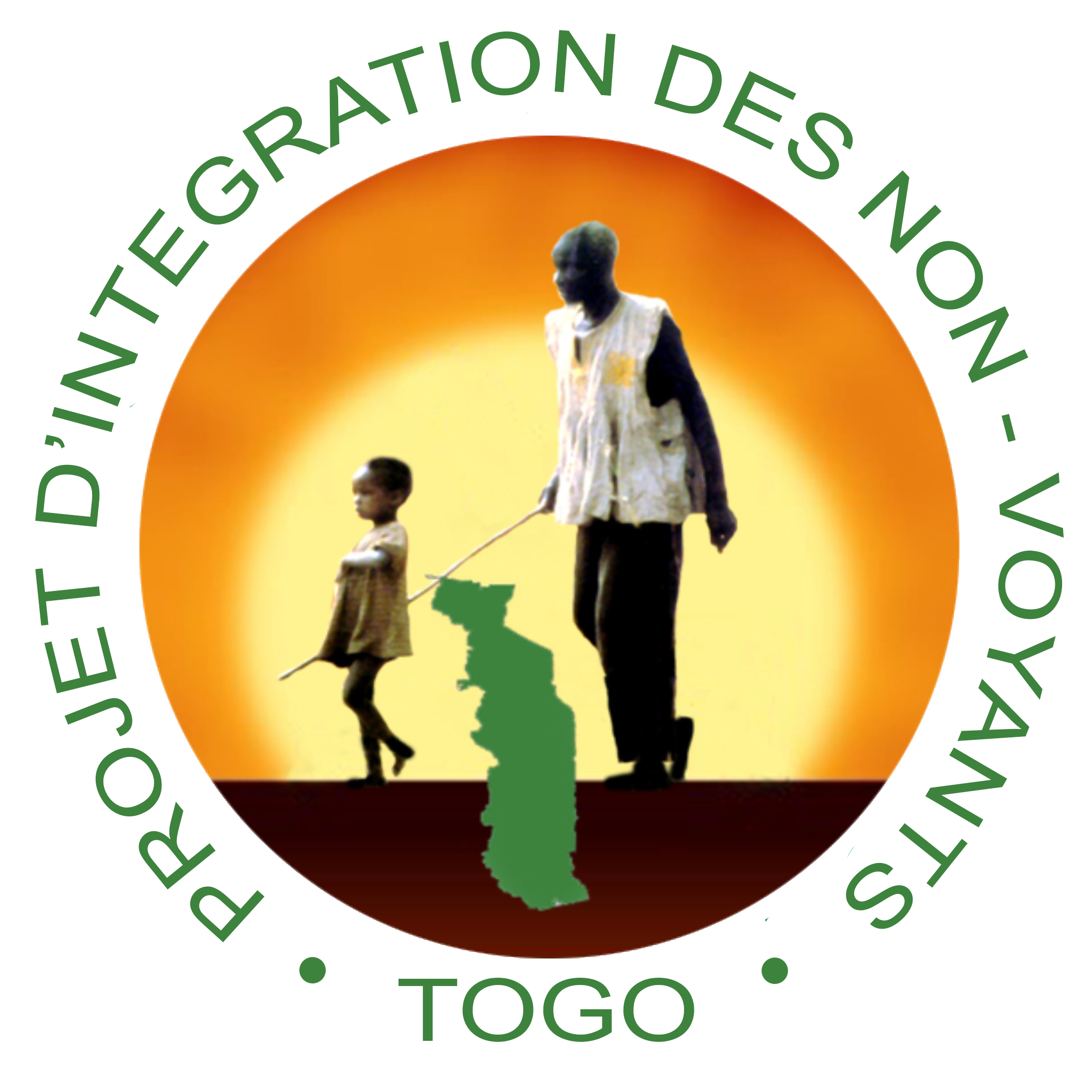 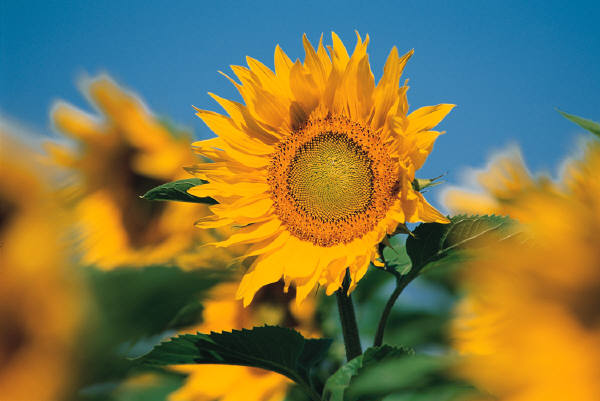 